národní centrum tkání a buněk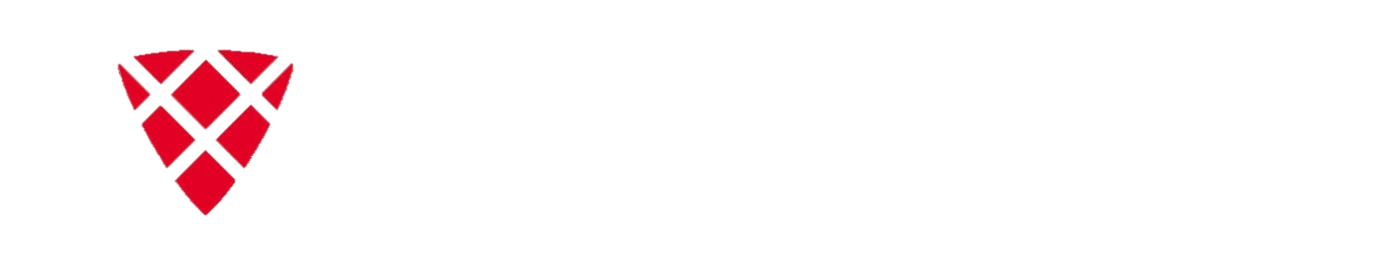 Společnost vznikla v roce 2009, kdy ji začalo podporovat i Ministerstvo zdravotnictví České republiky. Založení této společnosti bylo nutné pro udržení soběstačnosti České republiky v tomto oboru a dalším rozvoji léčivých přípravků pro moderní terapii. Touto spoluprací vzniklo moderní pracoviště se špičkovými laboratořemi a spolupráce též pomohla garantovat občanům kvalitu. Je to též první biotechnologickou společností v jihomoravské metropoli. Národní centrum tkání a buněk spolupracuje jak s nemocnicemi, tak i s vysokými školami a též se soukromými společnostmi. V roce 2011 získalo centrum Certifikát pro výrobu léčivých přípravků a Povolení k činnosti tkáňového zařízení.Samotná naše exkurze byla rozdělena na 4 části.V první části jsme se díky prezentaci dozvěděli obecné informace o firmě a informace potřebné k pochopení zbytku prohlídky. Byla nám též představena práce centra (léky a obory, kterými se v centru zabývají) a také základy a princip regenerativní medicíny.„BIOLOGICKÝ ODPAD = POTENCIÁLNÍ LÉK“Poté jsme se již přesunuli na oddělení kontroly kvality, kde jsem pochopila pouze to, že kvalita materiálů musí být vždy prověřena dvěma způsoby, kdy z jednoho zařízení vyjdou výsledky pomocí píků a z druhého pomocí jakýchsi teček.V další části jsme navštívili oddělení, které se zabývá odběrem a zpracováním tkáňových kmenových buněk. Tyto tkáňové buňky odebírá speciální patologický tým, který tkáň odebírá ze zesnulých a nahrazuje ji například dřevem či plastem. Tkáň může být potenciálnímu dárci odebrána až po pitvě a zjištění příčiny smrti a to do 24 hodin od smrti. V případě možnosti dárcovství se patologové v centru musí také podívat, zdali osoba není zapsána v seznamu „nedárců“ (seznam osob, kteří nechtějí tkáně darovat).  Z potenciálního dárce se dárce stává až v případě, že splňuje věkovou hranici, nemá žádné infekční onemocnění a například u odběru stehenní kosti nesmí osoba (většinou ženy) trpět osteoporózou (řídnutí kostí). V tomto oddělení se zabývají odběrem očních rohovek, spongiózních kostí, chrupavkou, kůží a povrchovou vrstvou placenty – oční rohovka má „trvanlivost“ pouze týden a používá se k transplantaci rohovky, spongiózní kost se mele na kostní moučku, která se používá při zlomeninách krčku či například poranění obratlů, chrupavky se odebírá malá část, která se „množí“ a poté je vmíchána do chrupavkového lepidla, které je pro tělo neškodné a poté je transplantována na poškozené místo kloubu, kde se přichytí a zahojí „ránu“ a povrchová vrstva placenty se používá při operaci očí či popáleninách nebo při špatné reakci kůže na transplantaci.Největším zážitkem této části bylo vidět samotné čištění a zpracování kostí, proto mi možná tato část přišla nejzajímavější. Ve čtvrté a poslední části jsme byli na prohlídce oddělení, kde zpracovávají pupeční šňůru a pupečníkovou krev. Z pupečníkové krve získávají ničím neovlivněné a věkem „nezkažené“ kmenové buňky – ty získávají vyčištěním pupečníkové krve od krevní plazmy a červených krvinek, které by mrazem popraskaly a příjemci spíše uškodily, než pomohly. Tyto kmenové buňky se používají například při léčbě leukémie a je velmi zajímavé, že dárce nemůže být zároveň i příjemcem svých vlastních a nezkažených kmenových buněk, protože buňky i přesto mohly být „nakažené“. Pupeční šňůru čistí od tepen a cévy, která plod zásobovala krví a poté ji krájí na velmi malé kousky, ze kterých kmenové buňky, kterých šnůra obsahuje mnoho, množí.Zde mě nejvíce překvapilo, kolik žen se rozhodne placentu darovat (asi 80 žen za měsíc) a že centrum odebírá placenty pouze od žen, které rodily císařským řezem, protože tato placenta není znečištěna.Za exkurzi jsem velmi vděčná a myslím si, že mi byla pouze přínosem. Dozvěděla jsem se velké množství nových informací, které jsou zajímavé a vlastně i velmi důležité, protože kolik lidí například ví, že je ihned po smrti potenciálním dárcem nebo kdo ví, jak velmi může být užitečná pupeční šňůra?! Děkuji tak paní profesorce Krumpholcové a všem zaměstnancům centra, kteří si udělali čas na to, aby se nám mohli věnovat, a myslím si, že na takovéto exkurze by se mělo chodit častěji. CO MI NEBYLO JASNÉ? PRŮTOKOVÝ CYTOMETR = přístroj, který analyzuje vzorek (suspenzi buněk) na úrovni jedné buňky, u které může určit různé parametry (např. stanovení viability – zda je buňka živá či mrtvá, velikost, vnitřní složitost buňky) a jednotlivé parametry poté zanáší do grafu. Grafem je cytogram (speciálním typem je scattergram – v něm jsou zaneseny informace o velikosti a vnitřní složitosti všech buněk ve vzorku). Z grafu lze zjistit i množství buněk, které odpovídají stejným parametrům (tvoří tzv. populace).Cena za uchování pupečníkové krve se pohybuje v řádu deseti tisíců (např.: odběr, zpracování a uložení po dobu 20i let stojí 43 740 Kč).